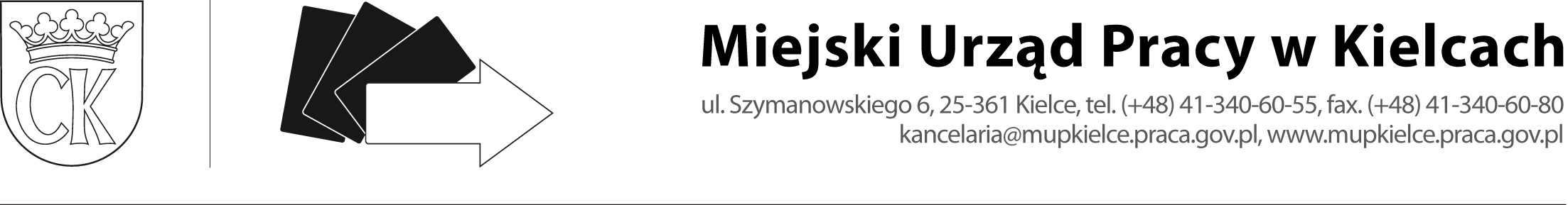 ……………..……..……………………………                                                                      ……………..……..………….………………              ( numer ewidencyjny bonu )                                                                                                           ( miejscowość, data )BON ZATRUDNIENIOWYPodstawa prawna: art. 66m Ustawy z dnia 20 kwietnia 2004r. o promocji zatrudnienia i instytucjach rynku pracy                     (t. j. Dz. U. z 2023 r., poz. 735 z późn. zm.)Imię i nazwisko: .............................................................................................................................................................PESEL: ...............................................................................................................................................................................Termin ważności bonu – od daty wydania do: .......................................................................................                            ………………………………………………………………                                          ( podpis upoważnionego pracownika MUP )POTWIERDZENIE GOTOWOŚCI DO ZATRUDNIENIA KANDYDATA                                                   – WYPEŁNIA PRACODAWCANazwa pracodawcy: …………………………………………………………………………………………………………………..Siedziba pracodawcy: ………………………………………………………………………………………………………………...NIP pracodawcy:                            -                      -                      -Telefon kontaktowy: …………………………………………………………………………………………………………………...E-mail: ……………………………………………………………………………………………………………………………………..Przewidywany termin zatrudnienia: ……………………………………………………………………………………………..Przewidywane stanowisko: …………………………………………………………………………………………………………                                                                                                       ……………………………………………………………………………                                                                                        ( data, pieczątka i podpis pracodawcy )Bon zatrudnieniowy stanowi dla pracodawcy, który zatrudni bezrobotnego w ramach niniejszego bonu, gwarancję refundacji części kosztów wynagrodzenia i składek                           na ubezpieczenia społeczne w związku z zatrudnieniem bezrobotnego, któremu Miejski Urząd Pracy w Kielcach przyznał ten bon, przez okres 12 miesięcy w wysokości zasiłku, o którym mowa w art. 72 ust. 1 pkt. 1 Ustawy z dnia  20 kwietnia 2004 r. o promocji zatrudnienia i instytucjach rynku pracy.Bon zatrudnieniowy stanowi dla pracodawcy, który zatrudni bezrobotnego w ramach niniejszego bonu, gwarancję refundacji części kosztów wynagrodzenia i składek                           na ubezpieczenia społeczne w związku z zatrudnieniem bezrobotnego, któremu Miejski Urząd Pracy w Kielcach przyznał ten bon, przez okres 12 miesięcy w wysokości zasiłku, o którym mowa w art. 72 ust. 1 pkt. 1 Ustawy z dnia  20 kwietnia 2004 r. o promocji zatrudnienia i instytucjach rynku pracy.Potwierdzam gotowość zatrudnienia* okaziciela niniejszego bonu zatrudnieniowego na okres 18 miesięcy. W związku z tym oczekuję na kontakt z MUP w Kielcach w celu zawarcia stosownej umowy.* zatrudnienie na umowę o pracę z co najmniej minimalnym wynagrodzeniemP   O   U   C   Z   E   N   I   ERefundacja części kosztów wynagrodzenia i składek na ubezpieczenie społeczne dla pracodawcy stanowi pomoc udzielaną zgodnie z warunkami dopuszczalności pomocy de minimis.